〈APP在手．入學資訊跟我走〉〈APP在手．入學資訊跟我走〉〈APP在手．入學資訊跟我走〉◎ 公告訊息點擊後→與「適性入學宣導網站」同步(更新)，消息不遺漏。＊教育會考點擊後→以「電子書」形式，提供使用者查閱「國中教育會考」之相關訊息。◎ 學校資訊1.點擊後→可查詢「全國就學區」、「高中」、「高職」、「進修學校」、「五專」、「七年一貫」、「學校資訊」、「google地圖」、「連絡電話」、「招生班別及科別」。2.此外，點擊查詢「學校資訊」：(1)可看到欲查詢學校之google地圖(2)欲查詢學校之概況及設科。(3)再點擊「電話」，可直撥欲查詢學校之電話(由使用者付費)◎ 宣導網站點擊後→出現「適性入學」管道及「學制」選擇介紹。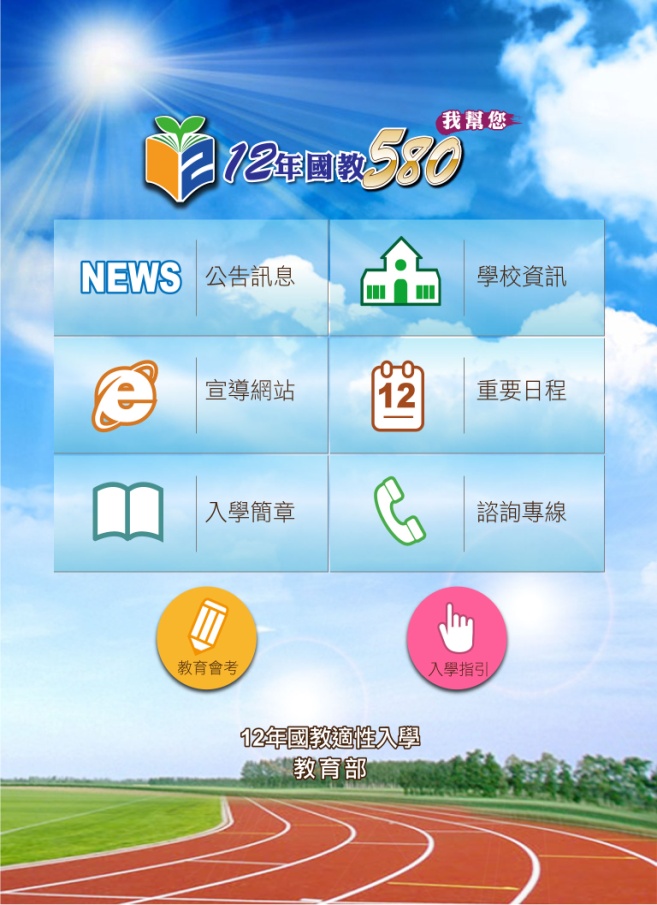 ◎ 重要日程1.點擊後→出現「google行事曆」及「重要日程表」2.點擊「google行事曆」之日期後，會出現當日活動行程。此外，亦可鍵入使用者個人之行事曆。◎入學簡章點擊後→可查詢「各類入學管道」的簡章。＊入學指引(各就學區-B版)點擊後→以「電子書」形式，提供使用者查閱各「就學區」之相關資訊。◎諮詢專線點擊後→出現各「就學區」之入學管道及「全國」各入學管道的諮詢電話，提供查詢，並可進行直接通話(由使用者付費)。◎貼心小提醒：1.「重要日期」到臨前，將會進行鈴聲提醒推播，而「左上角」會出現「」。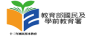 2.手機為「靜音」模式時，「左上角」亦會出現「」。3.手機螢幕開啟時，會出現「推播訊息」等文字。4.點擊「12年國教580」→「關於我們」→「諮詢專線」，將有專人為您服務。◎貼心小提醒：1.「重要日期」到臨前，將會進行鈴聲提醒推播，而「左上角」會出現「」。2.手機為「靜音」模式時，「左上角」亦會出現「」。3.手機螢幕開啟時，會出現「推播訊息」等文字。4.點擊「12年國教580」→「關於我們」→「諮詢專線」，將有專人為您服務。◎貼心小提醒：1.「重要日期」到臨前，將會進行鈴聲提醒推播，而「左上角」會出現「」。2.手機為「靜音」模式時，「左上角」亦會出現「」。3.手機螢幕開啟時，會出現「推播訊息」等文字。4.點擊「12年國教580」→「關於我們」→「諮詢專線」，將有專人為您服務。